Конспект коррекционного подгруппового занятия в средней “А” группе №1 по формированию лексико-грамматических средств языка и связной речи.Тема занятия : «Водные обитатели»Цели и задачи: Расширение знаний о водных обитателях, продолжение знакомства с ними. Активизация и обобщение словаря по теме. Закрепление умения классифицировать водных обитателей (аквариумные, морские, речные). Закрепление навыка образования уменьшительно-ласкательной формы имен существительных единственного и множественного числа. Формирование навыка построения сложного предложения с союзом а. Развитие мелкой моторики, координации речи с движением. Развитие внимания, памяти, мышления, пространственного восприятия. Оборудование: аквариум, изображения сома и сомика, водных обитателей, реки, моря, аквариума; синие квадраты и рыбки (красная, зеленая, розовая, желтая, синяя). Предварительная работа: рассмотреть картинки с изображением различных водных обитателей, провести беседу о среде их обитания. Ход занятияI. Организационный момент. Здравстуйте, ребята. На прошлом занятии, мы с вами рассматривали картинки с изображением водных обитателей. Мы с вами беседовали о том, где обитают рыбы о их среде. Подойдите к аквариумуУчитель-дефектолог. Что это? Кто живет в аквариуме? Дети называют знакомых им рыб (золотая рыбка) , у-д. Называет и показывает остальных. Учитель-дефектолог. Рыбы живут не только в аквариумах. Где еще? (в морях и океанах, реках). А каких еще обитателей воды вы знаете? (морские звезды, коньки ... ). Молодцы! Правильно. II.  Основная часть. 1. Игра «Кто? Что?». Учитель-дефектолог. Мы недавно говорили о живых предметах, про которых мы спрашиваем кто? И не неживых предметах, про которых мы спрашиваем что? Давайте посмотрим еще раз на аквариум. Назовите живые и неживые предметы (дети по желанию отвечают). 2. Игра «Части тела». Учитель-дефектолог. Пройдите к столу и займите свои места на стульях.Дети садятся на свои места. У-д. вывешивает на доску изображение рыбы. Учитель-дефектолог. Давайте рассмотрим и назовем части тела рыбки (чешуя, хвост, голова, туловище, плавники ... ). 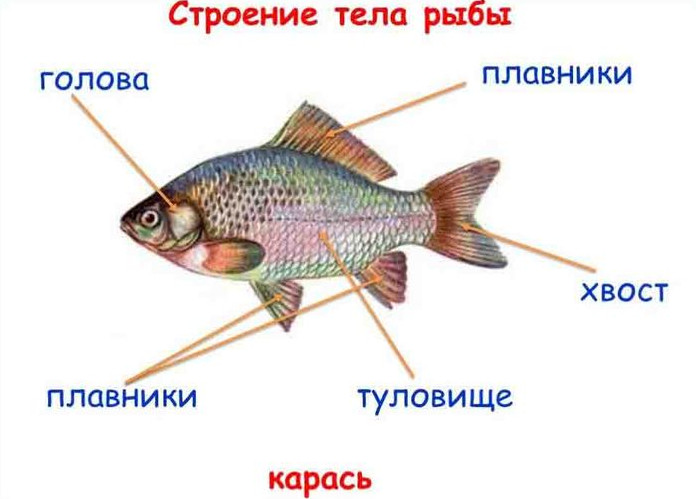 Л о г о п е д. Зачем рыбе чешуя? Жабры? 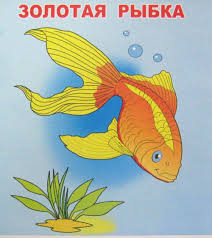 Плавники? 3. Игра «Сом и сомик». Логопед вывешивает на доску изображения аквариумного сомика и пресноводного сома.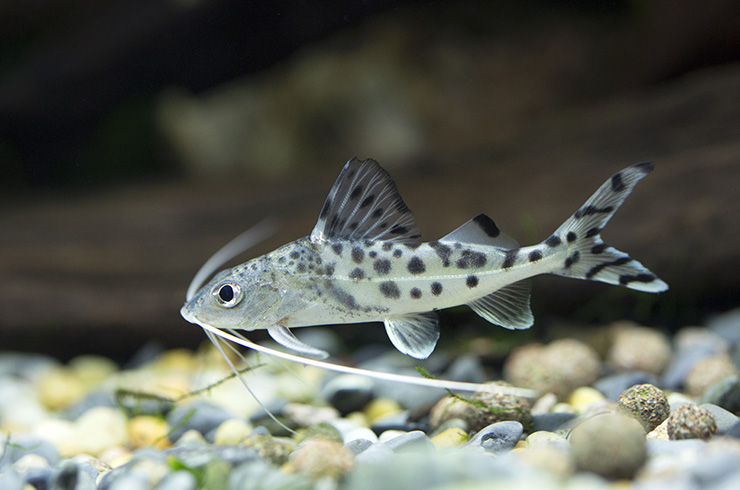 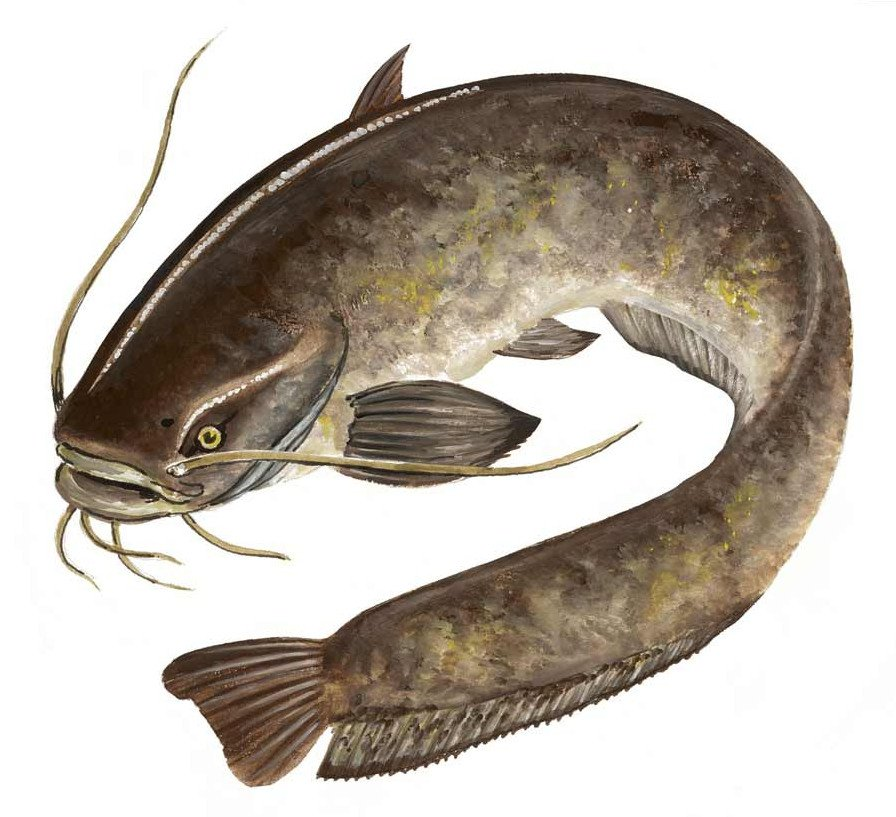 Учитель-дефектолог. Похожи эти рыбки? А чем отличаются? Будем говорить длинным предложением с союзом а. Например: Сомик живет в аквариуме, а сом в реке. У сома усы, а у сомика ... усики. У сома голова, а у сомика ... У сома глаза, а у сомика ... У сома рот, а у сомика …У сома плавники, а у сомика ... и т.д. 4. Физкультминутка. Пальчиковая гимнастика. 5. Игра «Найди дом». Учитель-дефектолог вывешивает на доску изображения реки, моря, аквариума. На столе раскладывает изображения разных водных обитателей. 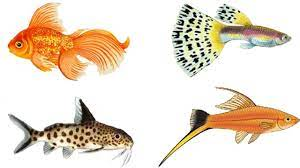 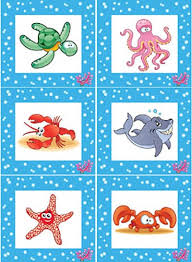 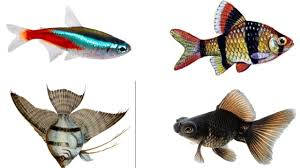 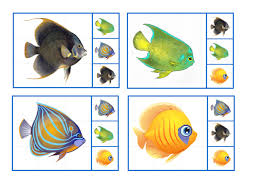 Учитель-дефектолог. Посмотрите, это макеты мест обитания рыб. Макеты чего вы видите? Каждый из вас подойдет к столу, выберет одну картинку, назовет ее и «поселит» обитателя воды в подходящий водоем. (Это щука. Она обитает в реке. Я поселю её в реку. У меня сомик. Это аквариумная рыбка, она живёт в аквариуме. Я выбрал морскую звезду. Она живёт в море ... ) 6. Игра «Аквариум». Учитель-дефектолог. Возьмите конверты на ваших столах. Синий квадрат положите перед собой, рыб слева от себя. Вы должны поместить своих рыбок, внимательно слушая мои команды. Готовы? Зеленая рыбка заплыла в правый верхний угол, красная - в левый нижний, желтая - в левый верхний, синяя - в правый нижний, а маленькая розовая рыбка заплыла в самую середину. III. Итог занятия. Учитель-дефектолог. О чем мы говорили сегодня на занятии? В какие игры играли? Вам понравилось занятие? Молодцы, ребята! Вы справились со всеми заданиями. Теперь вы будете знать о том какие рыбы существуют и где они обитают. До свидания! В тихой речке у причала 	 Рыбка рыбку повстречала:Дети гладят растопыренными пальчиками стол- Здравствуй! 		 - Здравствуй! 		 - Как дела? 		 - На рыбалке была,Соединяют поочередно пальчики на руках (указательный с указательным, средний со средним ... )Я удила рыбака 		 Дядю Петю - чудака.Пальчики сгибают «крючками», поочередно зацепляют пальчики друг за друга (указательный с указательным, средний со средним ...)- Где же твой рыбак? Попался?Разжали кулачки - сжали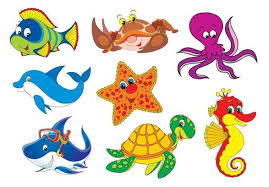 - Нет, ушел, хитрец! Сорвался! 	 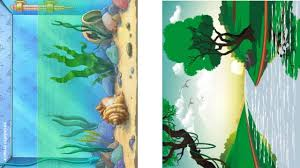 (Е. Чеповецкий)Трясут кистями рук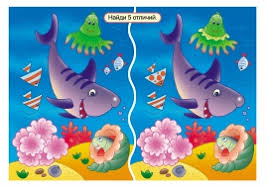 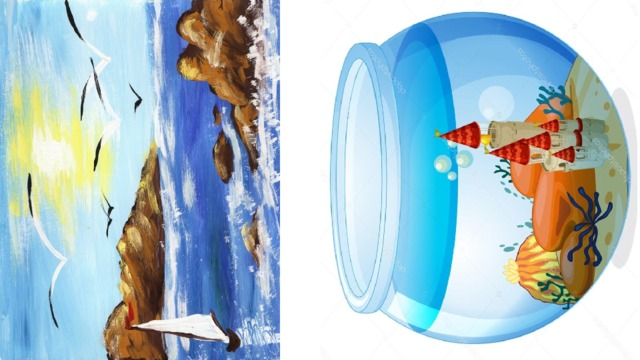 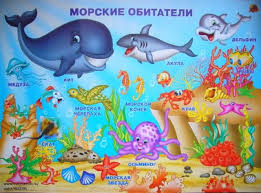 